Генеральная Ассамблея ВОИССорок девятая (23-я очередная) сессияЖенева, 2 – 11 октября 2017 г.ОТЧЕТ О РАБОТЕ Постоянного комитета по законодательству в области товарных знаков, промышленных образцов и географических указаний (ПКТЗ)подготовлен Секретариатом	В отчетный период Постоянный комитет по законодательству в области товарных знаков, промышленных образцов и географических указаний (ПКТЗ) провел две сессии, а именно тридцать шестую (17-19 октября 2016 г.) и тридцать седьмую (27-30 марта 2017 г.) сессии.  Обе сессии проходили под председательством г-на Адиля Эль-Малики (Марокко).ТОВАРНЫЕ ЗНАКИ	На своей тридцать шестой сессии ПКТЗ рассмотрел документ SCT/35/4 (Охрана названий стран от регистрации и использования в качестве товарных знаков:  процедуры, подходы и возможные области совпадения позиций) и документ SCT/32/2 (Пересмотренное предложение делегации Ямайки).  По итогам обсуждений Председатель поручил Секретариату предложить членам Комитета представить комментарии и замечания в первую очередь в отношении областей совпадения позиций № 1 (понятие «название страны»), № 2 (отказ в регистрации, если знак считается описательным), № 5 (процедуры признания регистрации недействительной и возражения) и № 6 (использование в качестве знака), включая практические примеры того, как эти принципы применяются на их территории.	После получения вышеуказанных комментариев и замечаний Секретариат подготовил документ SCT/37/3 (Охрана названий стран от регистрации и использования в качестве товарных знаков:  процедуры, подходы и возможные области совпадения позиций – комментарии государств-членов) и представил его ПКТЗ для обсуждения на его тридцать седьмой сессии.  На этой сессии ПКТЗ рассмотрел также документы SCT/37/6 (Записка делегации Исландии) и SCT/32/2 (Пересмотренное предложение делегации Ямайки).  По итогам обсуждений Председатель поручил Секретариату:  (i) предложить государствам-членам представить дополнительные комментарии и замечания в первую очередь в отношении областей совпадения позиций №№ 1, 2, 5 и 6;  (ii) включить все полученные комментарии и замечания в пересмотренный документ;  и (iii) подготовить аналитический документ для его рассмотрения на тридцать восьмой сессии ПКТЗ.	На своей тридцать седьмой сессии ПКТЗ также рассмотрел документ SCT/37/4 (Товарные знаки и международные непатентованные наименования фармацевтических веществ (МНН)).  По итогам обсуждений Председатель поручил Секретариату связаться с Всемирной организацией здравоохранения (ВОЗ) и выяснить, могут ли национальные и региональные ведомства промышленной собственности государств – членов ВОИС использовать интернет-механизмы, предлагаемые ВОЗ для доступа к данным об МНН непосредственно в режиме онлайн, и если да, то каким образом, а до тех пор продолжать свою практику информирования ведомств о каждой публикации ВОЗ перечней предлагаемых и рекомендуемых МНН, равно как и сводных перечней.	Кроме того, на обеих сессиях Секретариат представил обновленную информацию о связанных с товарными знаками аспектах системы доменных имен (DNS), которую ПКТЗ принял к сведению, поручив при этом продолжать информировать Комитет о дальнейших изменениях в этой области.ПРОМЫШЛЕННЫЕ ОБРАЗЦЫ	По вопросу о проекте Договора о законах по образцам (ДЗО) информационно-справочным документом является документ WO/GA/49/8 (Вопросы, касающиеся созыва дипломатической конференции для принятия Договора о законах по образцам (ДЗО)). 	На своей тридцать шестой сессии ПКТЗ рассмотрел документ SCT/36/2 (Компиляция ответов на вопросник по дизайну графических интерфейсов пользователей (ГИП), графических символов и гарнитур шрифтов/печатных шрифтов).  По итогам обсуждений Председатель поручил Секретариату:  (i) предложить государствам-членам и аккредитованным неправительственным организациям (НПО) представить дополнительные комментарии и замечания по Вопроснику;  (ii) включить все полученные комментарии и замечания в пересмотренный документ;  и (iii) подготовить документ, содержащий анализ всех полученных ответов, комментариев и замечаний, для его рассмотрения на тридцать седьмой сессии ПКТЗ.	На своей тридцать седьмой сессии ПКТЗ рассмотрел документ SCT/36/2 Rev. (пересмотренный вариант вышеуказанной Компиляции) и документ SCT/37/2 (Анализ ответов на вопросник по дизайну графических интерфейсов пользователей (ГИП), графических символов и гарнитур шрифтов/печатных шрифтов).  По итогам обсуждений Председатель поручил Секретариату подготовить новый пересмотренный вариант Компиляции на основе дополнительных комментариев и замечаний, запрошенных Секретариатом у государств-членов и аккредитованных НПО, а также пересмотренный вариант Анализа, отражающий эти дополнительные комментарии и замечания. Кроме того, Председатель поручил Секретариату провести во время тридцать восьмой сессии ПКТЗ информационную сессию, посвященную: (i) практике ведомств;  и (ii) опыту пользователей в сфере дизайна графических интерфейсов пользователей (ГИП), графических символов и шрифтовых гарнитур/печатных шрифтов.	И наконец, на своей тридцать шестой сессии ПКТЗ также рассмотрел документ SCT/36/3 (Информация о Службе цифрового доступа к приоритетным документам (DAS)).  Призвав государства-члены рассмотреть возможность использования DAS для обмена приоритетными документами по промышленным образцам и товарным знакам, Председатель заявил, что на своих следующих сессиях ПКТЗ будет продолжать следить за развитием событий в этой области.  На тридцать седьмой сессии Председатель принял к сведению сообщения ряда делегаций о том, что они работают над внедрением DAS для промышленных образцов в ближайшем будущем.ГЕОГРАФИЧЕСКИЕ УКАЗАНИЯ	В повестке дня ПКТЗ в настоящее время фигурируют три предложения, касающиеся программы работы в области географических указаний, а именно предложение делегации Соединенных Штатов Америки о проведении текущего обзора действующих национальных режимов охраны географических указаний (документ SCT/31/7), совместное предложение делегаций Болгарии, Венгрии, Германии, Испании, Италии, Польши, Португалии, Республики Молдова, Румынии, Франции, Чешской Республики и Швейцарии по вопросу об охране географических указаний и названий стран в DNS (документ SCT/31/8 Rev.7) и предложение делегации Франции о проведении исследования по вопросу об охране географических указаний в национальных системах и исследования по вопросу об охране географических указаний в Интернете (документSCT/34/6).	Следует напомнить о том, что в 2005 г. Генеральная Ассамблея ВОИС поручила ПКТЗ:  «[…] изучить различные системы охраны географических указаний в рамках его нынешнего мандата, охватив при этом все аспекты.  На тридцать шестой сессии ПКТЗ были обсуждены варианты программы работы в области географических указаний, по итогам чего Председатель заявил, что:«(а)	в ходе тридцать седьмой сессии ПКТЗ будет организована состоящая из двух частей информационная сессия, посвященная следующим вопросам:(i)	особенности, опыт применения и практические аспекты различных национальных и региональных систем охраны географических указаний;  и(ii)	охрана географических указаний в Интернете и охрана географических указаний и названий стран в рамках DNS;(b)	дальнейшие обсуждения по программе работы в поддержку мандата Генеральной Ассамблеи состоятся после информационной сессии;  и(c)	все предложения по данному пункту будут сохранены в повестке дня».	Вышеуказанная информационная сессия состоялась в ходе тридцать седьмой сессии ПКТЗ (а именно 28 марта 2017 г.).  По завершении информационной сессии ПКТЗ обсудил, взяв за основу предложение Председателя, программу работы по выполнению мандата Генеральной Ассамблеи ВОИС, изложенную в пункте 11, выше.  По итогам этих обсуждений Председатель отметил, что: «в ходе […] информационной сессии была представлена важная информация об (i)  особенностях, опыте применения и практических аспектах различных национальных и региональных систем охраны географических указаний;  и (ii) охране географических указаний в Интернете и охране географических указаний и названий стран в рамках DNS.  Информационная сессия послужила полезной основой для того, чтобы начать обмен мнениями по вышеуказанным темам (i) и (ii)».	В заключение Председатель заявил, что на своей следующей сессии ПКТЗ рассмотрит дальнейшие действия, взяв за основу его предложение по данному вопросу.  Все предложения по данному пункту останутся в повестке дня.	Генеральной Ассамблее ВОИС предлагается принять к сведению «Отчет о работе Постоянного комитета по законодательству в области товарных знаков, промышленных образцов и географических указаний» (документ WO/GA/49/7).[Конец документа] 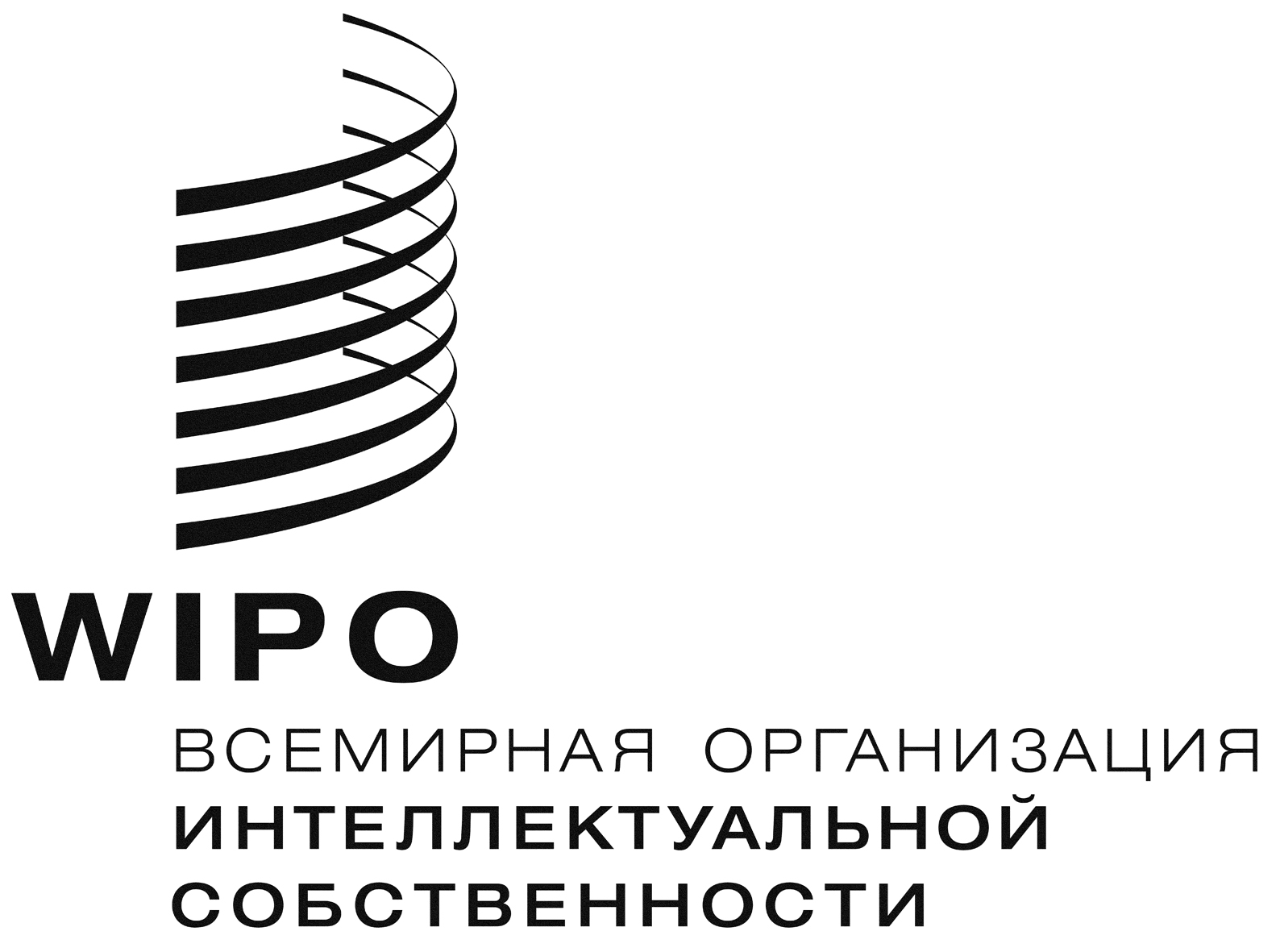 RWO/GA/49/7  WO/GA/49/7  WO/GA/49/7  оригинал:  английский оригинал:  английский оригинал:  английский ДАТА:  3 июля 2017 г. ДАТА:  3 июля 2017 г. ДАТА:  3 июля 2017 г. 